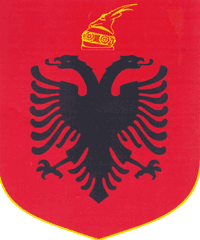 REPUBLIKA E SHQIPERISEKOMISIONI QENDROR I ZGJEDHJEVEV E N D I MPËR SHPËRNDARJEN E MANDATEVE PËR KËSHILLIN E BASHKISË BELSH, QARKU ELBASAN PËR ZGJEDHJET PËR ORGANET E QEVERISJES VENDORE TË DATËS 21.06.2015Komisioni Qendror i Zgjedhjeve në mbledhjen e datës 13.07.2015, me pjesëmarrjen e:Lefterije	LUZI 		KryetarDenar		BIBA 		Zv.KryetarEdlira 		JORGAQI 	AnëtarGëzim 		VELESHNJA 	AnëtarHysen 		OSMANAJ 	AnëtarKlement         ZGURI 	AnëtarVera		SHTJEFNI 	AnëtarShqyrtoi çështjen me OBJEKT: 	Shpërndarjen e mandateve për këshillin e Bashkisë BELSH, Qarku ELBASAN, në zgjedhjet për Organet e Qeverisjes Vendore të datës 21 qershor 2015. BAZË LIGJORE: 	Neni 21, pika 7 dhe neni 166, pika 3, të ligjit Nr.10019, datë 29.12.2008 “Kodi Zgjedhor i Republikës së Shqipërisë” , i ndryshuar.KQZ pasi shqyrtoi dokumentacionin e paraqitur dhe dëgjoi diskutimet e përfaqësuesve të partive politikeVËRENKZAZ Nr.45 me vendimin nr.154, datë 23.06.2015, ka miratuar Tabelën Përmbledhëse të Rezultatit për këshill të Bashkia BELSH, Qarku ELBASAN. Kundër këtij vendimit të KZAZ Nr.45 branda afateve ligjore, asnjë subjekt zgjedhor nuk bëri ankim. Në mbështetje të nenit 166, pika 3, të Kodit Zgjedhor të Republikës së Shqipërisë, KQZ-ja përllogarit shpërndarjen e mandateve për këshillin. Rezultati për këshillin e Bashkia BELSH për koalicionet, partitë që konkurojnë më vete dhe kandidatët e propozuar nga zgjedhësit është si më poshtë:
Në bazë të nenit 162, pika 2, numri i votave të vlefshme në nivel zone zgjedhore të secilit subjekt pjesëtohet në mënyrë të vazhdueshme me numra natyrorë të njëpasnjëshëm, të quajtur pjesëtues, duke filluar me numrin 1 dhe duke përfunduar me numrin natyror që i korrespondon numrit të mandateve që shpërndahen në këshillin e Bashkia BELSH, që në bazë të shkresës të Prefektit të Qarku ELBASAN Nr.1332/1, datë 9.042015 është  21.
Sipas nenit 162, pika 4, herësit e përftuar nga çdo pjesëtim, renditen nga herësi më i madh tek ai më i vogël, duke renditur përkrah tyre subjektin, të cilit i përket herësi përkatës. Në bazë të nenit 162, pika 5, një subjekt zgjedhor përfiton një numër mandatesh të barabartë me numrin e herësve të përfshirë në listën e përcaktuar më sipër.Nga kryerja e veprimeve të mësipërme marrim rezultatin për shpërndarjen e mandateve si më poshtë:Në mbështetje të nenit 163 të Kodit Zgjedhor të Republikës së Shqipërisë, KQZ-ja duhet të përllogarit edhe shpërndarjen e mandateve brenda koalicioneve që kanë fituar mandate për këshillin përkatës.
Rezultati për këshillin e Bashkia BELSH për partitë politike të koalicionit Aleanca për Shqipërinë Europiane është si më poshtë.Në bazë të nenit 163, pika 2, numri i votave të vlefshme të secilës parti pjesëtohet në mënyrë të vazhdueshme me numra natyrorë tek të njëpasnjëshëm, të quajtur pjesëtues, duke filluar me numrin 1 dhe duke përfunduar me numrin natyror që i korrespondon dyfishit të numrit të mandateve që shpërndahen në këshillin e Bashkia BELSH për koalicionin në fjalë.Sipas nenit 163, pika 3, herësit e përftuar nga çdo pjesëtim, renditen nga herësi më i madh tek ai më i vogël, duke renditur përkrah tyre subjektin, të cilit i përket herësi përkatës. Renditja vazhdon derisa të renditen aq herës sa është numri i mandateve që shpërndahen për koalicionin në këshillin e Bashkia BELSH, pra 13. Nga kjo renditje marrim rezultatin si më poshtë:Rezultati për këshillin e Bashkia BELSH për partitë politike të koalicionit Aleanca Popullore Për Punë dhe Dinjitet eshtë si më poshtë.Në bazë të nenit 163, pika 2, numri i votave të vlefshme të secilës parti pjesëtohet në mënyrë të vazhdueshme me numra natyrorë tek të njëpasnjëshëm, të quajtur pjesëtues, duke filluar me numrin 1 dhe duke përfunduar me numrin natyror që i korrespondon dyfishit të numrit të mandateve që shpërndahen në këshillin e Bashkia BELSH për koalicionin në fjalë.Sipas nenit 163, pika 3, herësit e përftuar nga çdo pjesëtim, renditen nga herësi më i madh tek ai më i vogël, duke renditur përkrah tyre subjektin, të cilit i përket herësi përkatës. Renditja vazhdon derisa të renditen aq herës sa është numri i mandateve që shpërndahen për koalicionin në këshillin e Bashkia BELSH, pra 8. Nga kjo renditje marrim rezultatin si më poshtë:Në bazë të nenit 163, pika 5, dhe të nenit 166, pika 3, të Kodit Zgjedhor, KQZ-ja pas përfundimit të procedurës për ndarjen e mandateve për cdo parti politike, përcakton mandatet nominale për çdo parti politike, në bazë të renditjes në listat shumemërore të partive politike të miratuara nga KZAZ   no.45.PËR KËTO ARSYEKomisioni Qendror i Zgjedhjeve, bazuar në nenin 21, pika 1  dhe nenin 166, pika 3, të ligjit Nr.10019 datë 29.12.2009 “Kodi Zgjedhor i Republikës së Shqipërisë”,V E N D 0 S I:Të shpërndajë mandatet për koalicionet zgjedhore dhe partitë politike që konkurojnë më vete, për këshillin e Bashkisë BELSH, Qarku ELBASAN, si më poshtë:Të shpërndajë mandatet partive politike brenda koalicioneve si më poshtë:Të shpallë kandidatët fitues nga listat shumemërore të partive politike, të miratuara nga KZAZ  no.45 për këshillin e Bashkisë BELSH, Qarku ELBASAN, si më poshtë:  Ky vendim hynë në fuqi menjëherë.Kundër këtij vendimi, mund të bëhet ankim në Kolegjin  Zgjedhor të Gjykatës së Apelit Tiranë, brenda pesë ditëve nga shpallja e tij.Lefterije	LUZI 			KryetarDenar		BIBA 			Zv.KryetarEdlira 		JORGAQI 		AnëtarGëzim 	VELESHNJA 		AnëtarHysen 	OSMANAJ 		AnëtarKlement         ZGURI 		AnëtarVera		SHTJEFNI 		AnëtarNr.Subjekti zgjedhorVotaPërqind1Aleanca për Shqipërinë Europiane688260,85%2Aleanca Popullore Për Punë dhe Dinjitet399835,35%3Partia Socialdemokrate e Shqipërisë1601,41%4Aleanca Popullore2692,38%Totali11309100,00%Aleanca për Shqipërinë Europiane13Aleanca Popullore Për Punë dhe Dinjitet8Nr.Aleanca për Shqipërinë EuropianeVota23Partia Socialiste e Shqipërisë238147Lëvizja Socialiste për Integrim211734Partia Drejtësi,Integrim dhe Unitet45432Fryma e Re Demokratike38043Partia Ligj dhe Drejtësi30949Partia Komuniste e Shqipërisë30858Partia Demokristiane e Shqipërisë21841Partia Forca Rinia17944Aleanca Arbnore Kombëtare13636Aleanca e Maqedonasve për Integrim Europian11340Partia Demokracia Sociale9837Aleanca për Demokraci dhe Solidaritet8956Partia e Punës e Shqipërisë7148Partia Demokracia e Re Europiane2438Partia e Gjelbër5Totali6882Nr.Aleanca për Shqipërinë EuropianeMandate23Partia Socialiste e Shqipërisë547Lëvizja Socialiste për Integrim434Partia Drejtësi,Integrim dhe Unitet132Fryma e Re Demokratike143Partia Ligj dhe Drejtësi149Partia Komuniste e Shqipërisë1Totali13Nr.Aleanca Popullore Për Punë dhe DinjitetVota15Partia Demokratike109612Partia Lëvizja e Legalitetit46721Partia Agrare Ambientaliste e Shqipërisë44813Partia Republikane3937Partia e të Drejtave të Mohuara e Re30910Partia Balli Kombëtar Demokrat26917Partia Konservatore2568Partia Lëvizja për Zhvillim Kombëtar22211Partia Popullore Kristian Demokrate e Shqipërisë18419Partia Bashkimi Demokrat18218Partia Bashkimi Liberal Demokrat14514Partia Ora e Shqipërisë1616Partia Balli Kombëtar11Totali3998Nr.Aleanca Popullore Për Punë dhe DinjitetMandate15Partia Demokratike212Partia Lëvizja e Legalitetit121Partia Agrare Ambientaliste e Shqipërisë113Partia Republikane17Partia e të Drejtave të Mohuara e Re110Partia Balli Kombëtar Demokrat117Partia Konservatore1Totali8Aleanca për Shqipërinë Europiane13Aleanca Popullore Për Punë dhe Dinjitet82.1 Aleanca për Shqipërinë Europiane1323Partia Socialiste e Shqipërisë547Lëvizja Socialiste për Integrim434Partia Drejtësi,Integrim dhe Unitet132Fryma e Re Demokratike143Partia Ligj dhe Drejtësi149Partia Komuniste e Shqipërisë12.2 Aleanca Popullore Për Punë dhe Dinjitet815Partia Demokratike212Partia Lëvizja e Legalitetit121Partia Agrare Ambientaliste e Shqipërisë113Partia Republikane17Partia e të Drejtave të Mohuara e Re110Partia Balli Kombëtar Demokrat117Partia Konservatore1Aleanca për Shqipërinë Europiane23Partia Socialiste e Shqipërisë1ALMA VASJAR MAKSUTI2BUJAR SELMAN BLLOKU3JUELA KUJTIM TOÇILA4SPARTAK SEFEDIN FERHATI5DHURATA NEIM SHTYLLA47Lëvizja Socialiste për Integrim1BRISIDA DASHNOR HASANI2PËLLUMB ALUSH DERVISHI3BESMIRA HASAN XHAFERRI4LUAN RAMIZ XHAJA34Partia Drejtësi,Integrim dhe Unitet1YLLI NAZIF TAFANI32Fryma e Re Demokratike1MONDA PETRIT PAJA43Partia Ligj dhe Drejtësi1EDMOND SAMI DRAGOTI49Partia Komuniste e Shqipërisë1ÇAJUP JAHO BRUSHLLIAleanca Popullore Për Punë dhe Dinjitet15Partia Demokratike1MEHDI JAKUP SHEHU2RABIE NAZMI TAFANI12Partia Lëvizja e Legalitetit1ISMAIL HASAN PAJA21Partia Agrare Ambientaliste e Shqipërisë1CAUSH BAJRAM IDRIZI13Partia Republikane1AVNI DALIP DRAGOTI7Partia e të Drejtave të Mohuara e Re1LULJETA MUHARREM GJOSHI10Partia Balli Kombëtar Demokrat1RYZHDI ZIGUR FEJZULLAU17Partia Konservatore1ERGYS PETRIT URUÇI